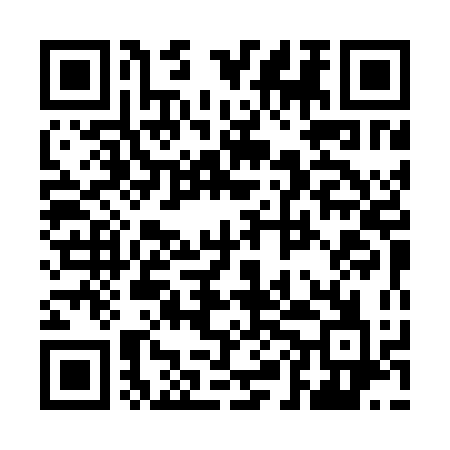 Ramadan times for Kitakami, JapanMon 11 Mar 2024 - Wed 10 Apr 2024High Latitude Method: NonePrayer Calculation Method: Muslim World LeagueAsar Calculation Method: ShafiPrayer times provided by https://www.salahtimes.comDateDayFajrSuhurSunriseDhuhrAsrIftarMaghribIsha11Mon4:244:245:5311:463:045:385:387:0212Tue4:234:235:5211:453:055:395:397:0313Wed4:214:215:5011:453:055:405:407:0414Thu4:194:195:4911:453:065:415:417:0515Fri4:184:185:4711:443:065:425:427:0716Sat4:164:165:4511:443:075:435:437:0817Sun4:144:145:4411:443:075:445:447:0918Mon4:134:135:4211:443:085:465:467:1019Tue4:114:115:4111:433:085:475:477:1120Wed4:094:095:3911:433:095:485:487:1221Thu4:084:085:3711:433:095:485:487:1322Fri4:064:065:3611:423:105:495:497:1423Sat4:044:045:3411:423:105:505:507:1524Sun4:024:025:3311:423:115:515:517:1625Mon4:014:015:3111:413:115:525:527:1826Tue3:593:595:3011:413:125:535:537:1927Wed3:573:575:2811:413:125:545:547:2028Thu3:553:555:2611:413:125:555:557:2129Fri3:543:545:2511:403:135:565:567:2230Sat3:523:525:2311:403:135:575:577:2331Sun3:503:505:2211:403:145:585:587:241Mon3:483:485:2011:393:145:595:597:262Tue3:473:475:1811:393:146:006:007:273Wed3:453:455:1711:393:156:016:017:284Thu3:433:435:1511:383:156:026:027:295Fri3:413:415:1411:383:156:036:037:306Sat3:393:395:1211:383:166:046:047:327Sun3:383:385:1111:383:166:056:057:338Mon3:363:365:0911:373:166:066:067:349Tue3:343:345:0811:373:176:076:077:3510Wed3:323:325:0611:373:176:086:087:37